SS Peter and Paul Catholic Primary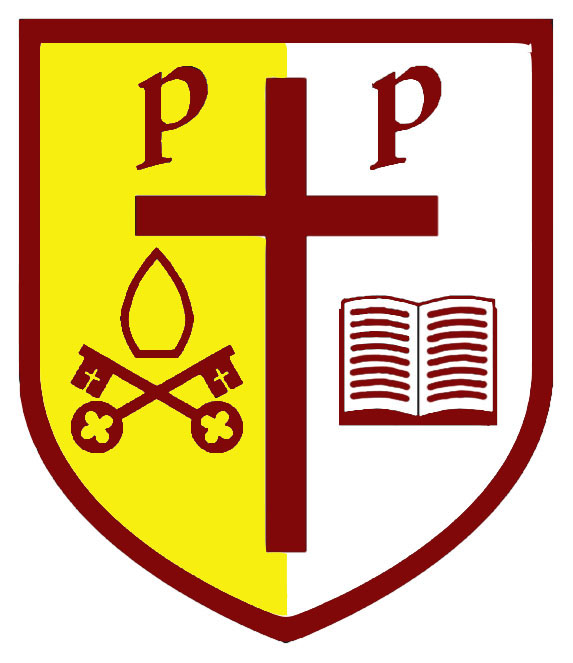 End of Key stage data 2019Key Stage TwoThe cohort were 12 children =8% eachKey Stage One The cohort were 18 children =6% eachPhonicsChildren achieving phonics at the end of year one = 75% Retakes in year two = 83% only one child did not pass in the year two retakes.EYFSThis year we have attained 67% GLD national was 71.8%.  Sch ARENat ARE+/-Sch GDNat+/-Ave scaled score schAve scaled score Nat+/-Progress measureReading (72)73 (-1) (18)26.9 (-8.9)105104+1+3.52Writing (72)78 (-6) (27)20.2 (+6.8)-0.46Maths (91)79 (+12)1826.6 -8.6106105+1+1.61SPAG (82)78 (+4) (36)35.7 (+0.3)106106=RWM (64)65 (-1)010.5-10.5School ARENational ARE 2017+/-School GDNational GD 2017+/-Reading 6774.9-7.92225-3Writing6769.2-2.21714.8+2.2Maths6775.6-8.61721.7-4.7RWM6164.9-3.91111.2-0.2